КАРАР                                                                ПОСТАНОВЛЕНИЕ17 май 2016 йыл                        № 23                      17 мая 2016 годаО внесении изменений в постановление «О порядке администрирования доходов бюджета сельского поселения Казанчинский сельсовет муниципального района Аскинский район Республики БашкортостанВ соответствии с положениями Бюджетного кодекса Российской          Федерации, п о с т а н о в л я ю:Внести изменения в постановление  №46 от 13 декабря 2012 года «О порядке администрирования доходов бюджета сельского поселения Казанчинский сельсовет муниципального района Аскинский район Республики Башкортостан»и дополнить следующим кодом бюджетной классификации:-791 1 18 05200 10 0000 151 – «Перечисления из бюджетов сельских поселений по решениям о взыскании средств, предоставленных из иных бюджетов бюджетной системы Российской Федерации»;-791 1 18 05000 10 0000 180- «Поступления в бюджеты сельских поселений (перечисления из бюджетов сельских поселений) по урегулированию расчетов между бюджетами бюджетной системы Российской Федерации по распределенным доходам»;  2. Контроль за исполнением настоящего постановления оставляю за собой.       Глава сельского поселения                                                 Р.Т.КиямовБашҡортостан РеспубликаһыАсҡын районымуниципаль районыныңҠаҙансы ауыл советыауыл биләмәһеХАКИМИяТЕ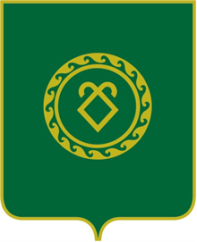 АДМИНИСТРАЦИЯсельского поселенияКазанчинский сельсоветмуниципального районаАскинский районРеспублики Башкортостан